Profile 	I am experienced professional, with invaluable managerial experience. Highly focus with comprehensive knowledge of business operation such as procurement, warehouse operation and property management. A consistent record of accomplishment for employing best business practices that improve efficiency, reduce operation costs whilst increasing productivity. Excellent analytical, critical thinking and strategic skills. Result oriented with charismatic leadership and influencing skills. Career ObjectiveSeeking assignments in Procurement, Inventory, Property, Facilities Management, Human Resource, Business Processes & Strategic Planning etc., with a growth-oriented organization in any Industry.ExperiencesProperty SuperintendentArsal Maintenance and Operation Company subsidiary of Al Majdouie Group, since March 2011 to till dateMaintain property rentals by advertising, filling vacancies, negotiating, enforcing leases, maintaining, and securing premises.Establishes rental rate by surveying local rental rates and calculating overhead costs, depreciation, taxes, and profit goals.Contracts with tenants by negotiating leases and collecting security deposit.Develop and oversees the implementation of a systemic maintenance program to operate, maintain and upgrade buildings or property in a cost-effective and sustainable manner.Develop and oversees the implementation property in a cost-effective and sustainable manner.Develop and manage annual maintenance contracts.Accomplishes financial objectives by collecting rents, paying bills, forecasting requirements, preparing an annual budget, scheduling expenditures, analyzing variances, and initiating corrective action.Maintains property by investigating and resolving tenant complaints, enforcing rules of occupancy, inspecting vacant units and completing repairs, planning renovations, contracting with landscaping and snow removal servicesMaintains building systems by contracting for maintenance services and supervising repairs.Secures property by contracting with security patrol service, installing and maintaining security devices, establishing and enforcing precautionary policies and procedures, and responding to emergencies.Enforces occupancy policies and procedures by confronting violators.Prepares reports by collecting, analyzing, and summarizing data and trends.Accomplishes organization goals by accepting ownership for accomplishing new and different requests and exploring opportunities to add value to job accomplishments.Procurement SupervisorAl Majdouie Holding Company, since June 2005 to March 2011Develop and manage purchasing plans and strategies relating to development, inventory construction, and maintenance operation.Manager suppliers and contractors for requirement of sub-contracting services, raw materials, consumable/non consumable items, services contracts, spare parts, tools & equipment.Ensures the adequate supply of all required materials, components and equipmentCreate purchase orders and blanket purchase agreementsManage all aspects of RFQ, the competitive bidding process and vendor management.Collect quotations based on requirements and required specification Perform effective negotiation session with vendors to grab best price Prepare purchase orders and all bidding related documentsImplement negotiated terms & condition and preparing the contracts  Monitor, expedites and inspects delivery of goods to the end user.Control the purchase budget and finance related documents in proper manner. Responsible for meeting SLAs for the processes & teams within span as agreed to with the business units.Continuously monitor, evaluate supplier performance, processes and trends to identify improvement opportunities.Supervise purchase, warehouse and operation officials for smooth operation.Purchase OfficerUnited Construction Corporation – Jamshedpur India, since March 2004- February 2005 Identification of Need for industrial construction projectsDefining the Specification of the product / service for buying Working out on RFQ/RFP/ Tendering Evaluation of offers from Supplier Raising Purchase Orders Follow up on Order Acknowledgement and ASN - Advance shipment notifications Follow up with warehouse for receipt of materials Follow up on presentation of Suppliers Invoice for payment actions Performance management of sub-contractorsEngaging into contracts for high value procurement and post contract management.Dispute and reconciliation with supplier for materials and paymentArrangement of in- bound logistics and out - bound logistics Academic Qualifications MBA - Master of Business Administration from Sikkim Manipal University India, 2012BSC (IT) - Bachelor of Science in Information Technology from Sikkim Manipal University India, 2004Certifications and TrainingsCertified Business Operation Professional (CBOP) from LEORONStrategic Sourcing from Global Supply Management, Inc. Total Quality Management (TQM) from Intelli-Gence Training & ConsultancyNegotiation Skills in The Work Situations from ROWAD AL-ETKAN Corporation Microsoft Certified Application Developer (MCAD) at Al Jehat Training Inst. Successful Project Management 3rd Edition from American Management Association (Online)Leadership Skill for Managers 4th Edition from American Management Association (Online)Idea Management from James Schwarz Total Quality System Developing Creativity and Innovation at Work from GLOMACSEmployee Motivation from Middle East Logistic Institute for Training (MELI)Microsoft Project from Jeddah International Higher Training Institute PMP preparation training from Al Majdouie T & D Department Business Writing Skills from Al Majdouie T & D DepartmentLeadership Skills from Al Majdouie T & D DepartmentDrawing with AutoCAD 2D from Al Majdouie T & D DepartmentBasics of Letter of Credit from Al Majdouie T & D Department High Performance and Cost Reduction from Al Majdouie T & D Department Organization Effectiveness from Al Majdouie T & D DepartmentWorkplace Organization using 5s Method from Al Majdouie T & D DepartmentComputer ProficiencyMicrosoft Word, Excel, Access, PowerPoint, Microsoft Project, .NET Programming, Auto CAD 2D & 3D, ORACLE ERP - Supply Chain Module and Enterprise Asset ManagementAward and RecognitionBest Employee Award on Year 2009 from Al Majdouie GroupPersonal InformationDate of Birth: 15 December 1978Nationality: IndianFamily Status: Married with Two KidsPassport Number: T6771822Iqama Status: Valid & TransferableLanguages Proficiency: English, Urdu/Hindi and Arabic (beginner)Driving License: Valid Saudi Driving License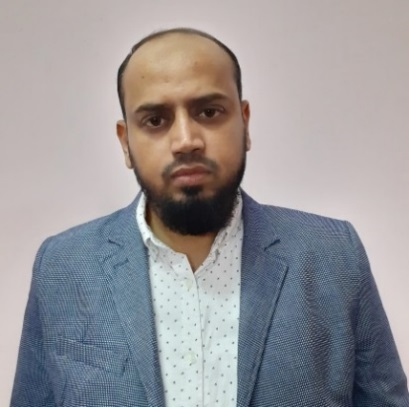 KAISER JAMALDammam, Saudi ArabiaMobile: + 966 532512207Email: kaiserjamal123@gmail.com